Primary Sports Funding 2018 – 19 Impact Statement 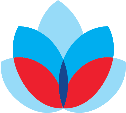 At Belleville Wix Academy, we are committed to using the PE funding to improve PE provision and raise achievement for all pupils in sport. The funding for 2018-19 was £18,360 and was used to: develop the expertise of specialist PE teachers for teaching gymnastics, dance and movement and athletics through providing additional training and professional development. continue to provide quality coaches for teaching PE lessons across the school.increase participation in sport through the provision of additional lunchtime clubs.increase participation in local competitions and tournaments through membership of the local sports partnership.purchase additional PE and lunch play resources to enable a wide range of sports to be played.continue to allow our year 4 class to access swimming lessons all year.Swimming outcomes for children leaving KS2 in 2019Objective ImpactTrain our specialist PE teachers so that there is high quality sports provision during curriculum time All pupils benefiting from high quality games and dance teaching.Enrich the PE provision to support and involve the least active children Teachers aware of the needs of all pupils and lessons observations showed the effective use of differentiation. Those less active pupils took part in regular physical activity in the curriculum and were encouraged and praised.Provide resources and training courses in PE and sport for staffPartnership with Wandsworth School Games.Staff to attend training courses.Pupils had opportunities to participate in a range of competitions, both intra and inter school. Much fun was had at these events. Quality of teaching reflected the high quality of CPD. Increase the number of sport competitions BWA enter.Pupils participated in a number of competitions both intra and inter school based. This took place in a wide variety of sports including, netball, tag rugby, athletics and football.Ensure that lunch times are used effectively to make sure child are kept active All children from Year 2-6 had the opportunity to play sport organised by qualified coach.Lunchtime behaviour incidents reduced. ObjectivePercentage of cohort who achieved the objective Swim competently, confidently and proficiently over a distance of at least 25m.89.2%Use a range of strokes effectively (3 strokes at green level)83.8%Perform safe self-rescue in different water based situations (all criteria 3,4,5,6,7 must be at green level)75.7%